Por favor utilice letras en negrita o señale claramente la opción de alojamiento que desea escoger:Equipo de Viajes el Corte Inglés. Avenida de Cantabria, 51 28042 Madrid. Número de teléfono: +34 91 454 60 14Por favor, envíe el formulario al E-mail inscripciones@viajeseci.es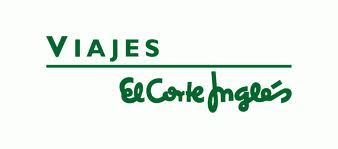 PRECIO/DÍA, en habitación individual o habitación doble para dos personas.  Incluyendo desayuno e IVAForma de pagoTarjeta de Crédito:Por favor , si va a pagar con tarjeta de crédito , envíenos con el formulario de alojamiento : copia del documento nacional de identidad y una copia de la tarjeta como garantía.El pago se realizará el último día de estancia en el hotel.Transferencia Bancaria:	Transferencia Bancaria dentro de España:	 Transferencia Bancaria fuera de España:Banco Santander 						BBVAPlaza Canalejas, 1  - 28014 Madrid			CC: 0182 3999 37 0200664662		cc: ES37 0049 1500 03 2810355229			IBAN Code: ES970182							SWIFT Code: BB VAESMMXXX** Tiempo límite para realizar su reserva: 30 de julio (esta fecha es provisional y puede ser modificada para extender el tiempo de reserva). Después de esta fecha las reservas no pueden quedar garantizadas, las cuales quedarán bajo disponibilidad en el momento de querer hacer la reserva.** Para días anteriores o posteriores las solicitudes quedarán bajo petición..
Nota importante: Debe completar el formulario de la forma indicada , si usted hace una transferencia bancaria, por favor, envíenos el justificante de transferencia vía fax +34 91 559 47 89 o vía e-mail a inscripciones@viajeseci.es
En caso de cancelación, por favor, háganoslo saber antes del 1 de septiembre. A partir de esta fecha, la reserva incurrirá en gastos. Condiciones de Cancelación:HOTEL CHAMARTÍN 

Cualquier cancelación ó reducción entre 29 y 15 días antes de la llegada se penalizará con el 40% del importe del total cancelado.Cualquier cancelación ó reducción entre 14 y 07 días antes de la llegada se penalizará con el 40% del importe del total cancelado.Cualquier cancelación ó reducción entre 06 y 04 días antes de la llegada se penalizará con el 75% del importe del total cancelado.Cualquier cancelación ó reducción a partir del tercer día antes de la llegada se penalizará con el  importe del total cancelado.HOTEL EXE COLOSOA partir del 29 de junio –  80% cancelación sin cargos.A partir del 3 de agosto – 60% cancelación sin cargos.A partir del 3 de septiembre – 40% cancelación sin cargos.A partir del 13 de octubre – 25% cancelación sin cargos.A partir del 10 de octubre –  0% cancelación sin cargos.HOTEL TRYP MADRID CHAMARTÍN 

- 	A partir del 10 de junio - 25 % del total de los servicios reservados.
- 	A partir del 28 de septiembre - 50 % del total de los servicios reservados.A partir del 14 de octubre - 25 % del total de los servicios reservados.HOTEL JARDÍN METROPOLITANO 


- Hasta 30 días antes de la llegada Sin gastos

- Entre 30-15 días antes de la llegada 20% importe de la 1ª noche, para cancelaciones
que superen el 20% de lo inicialmente reservado.

- Entre 14-08 días de antelación a la llegada 50% importe de la 1ª noche, para cancelaciones
que superen el 15% del contingente.

- Entre 08 - 03 días de antelación a la llegada 70% importe de la 1ª noche, para cancelaciones
que superen el 10% del contingente.

- Menos de 03 días de antelación a la llegada 100% importe de la 1ª noche.
- No shows 100% del importe total de la estancia.HOTEL TRYP GRAN VÍA 

- Más de 60 días sin penalización
- De 59 a 30 días antes de la llegada - Si la cancelación es superior al 50% del grupo - Se
facturará el 10% del importe en concepto de alojamiento y desayuno.
- De 29 a 15 días antes de la llegada - Si la cancelación es superior al 20% del grupo, se
facturará el 50% de una noche de estancia en alojamiento/desayuno y salones de reuniones.
- De 14 a 8 días antes de la llegada - Se facturará una noche de estancia en
alojamiento/desayuno y salones de reuniones.
- De 7 a 3 días antes de la llegada - Se facturará dos noches de estancia en
alojamiento/desayuno y demás servicios previstos el día de llegada.
- De 2 a 1 días antes de la llegada - Se facturará el importe total de las habitaciones y salones,
además de los servicios previstos el día de llegada.
- Mismo día de la llegada - Se facturará el importe total por los servicios programados para el grupo.HOTEL TRYP MADRID CENTROCancelación Total de Habitaciones y Servicios: Sin gastos hasta 90 días antes de la fecha del eventoEntre 89 y 60 días antes se facturará el 10% del total de la factura pro formaEntre 59 y 30 días antes se facturará el 50% del total de la factura pro formaEntre 29 y 10 días antes se facturará el 80% del total de la factura pro formaEntre 10 días y la fecha del evento se facturará el 100% del total de la factura pro formaReducción de HabitacionesEntre la firma del contrato y 60 días antes se permitirá reducción sin penalización del 25% del total de room nights contratadas.Entre 59 y 30 días antes se permitirá una reducción sin penalización del 15 % sobre el cupo de habitaciones ya revisado.Entre 29 y 10 días antes se permitirá una reducción sin penalización del 10% sobre el cupo de habitaciones ya revisado.Entre 9 y 3 días antes se permitirá una reducción sin penalización del 5% sobre el cupo de habitaciones ya revisado.3 días antes de la llegada, en caso de producirse una reducción , se facturará el total de las room nights reducidasCualquier reducción por encima de estos porcentajes será facturada por el importe del alojamiento cancelado.El hotel no penalizará cada noche que consiga vender la totalidad de sus habitaciones durante las fechas contratadas a una tarifa similar a la contratada.NO SHOWSEn caso de no-show el hotel está autorizado a cargar la totalidad correspondiente a habitación y desayuno de todos los días reservados.DATOS PERSONALESDATOS PERSONALESDATOS PERSONALESDATOS PERSONALESDATOS PERSONALESDATOS PERSONALESDATOS PERSONALESDATOS PERSONALESDATOS PERSONALESDATOS PERSONALESDATOS PERSONALESDATOS PERSONALESDATOS PERSONALESDATOS PERSONALESDATOS PERSONALESDATOS PERSONALESApellidoApellidoNombreNombreOrganización/GrupoOrganización/GrupoOrganización/GrupoOrganización/GrupoOrganización/GrupoDirecciónDirecciónDirecciónCódigo PostalCódigo PostalCódigo PostalCódigo PostalCiudadPaísPaísE-mailTeléfonoTeléfonoFaxFaxRESERVAS. Por favor, Seleccione, en el formulario, el número de noches que desea para las noches del 28 al 30 y nosotros gestionaremos su reserva.RESERVAS. Por favor, Seleccione, en el formulario, el número de noches que desea para las noches del 28 al 30 y nosotros gestionaremos su reserva.RESERVAS. Por favor, Seleccione, en el formulario, el número de noches que desea para las noches del 28 al 30 y nosotros gestionaremos su reserva.RESERVAS. Por favor, Seleccione, en el formulario, el número de noches que desea para las noches del 28 al 30 y nosotros gestionaremos su reserva.RESERVAS. Por favor, Seleccione, en el formulario, el número de noches que desea para las noches del 28 al 30 y nosotros gestionaremos su reserva.RESERVAS. Por favor, Seleccione, en el formulario, el número de noches que desea para las noches del 28 al 30 y nosotros gestionaremos su reserva.RESERVAS. Por favor, Seleccione, en el formulario, el número de noches que desea para las noches del 28 al 30 y nosotros gestionaremos su reserva.CATEGORÍAHOTELES OFICIALESHABITACIONES (Precio/día para 1 ó 2 personas)HABITACIONES (Precio/día para 1 ó 2 personas)HABITACIONES (Precio/día para 1 ó 2 personas)HABITACIONES (Precio/día para 1 ó 2 personas)HABITACIONES (Precio/día para 1 ó 2 personas)4 ****Hotel CHAMARTÍNIndividual81.50 EurDoble88 Eur88 Eur4 ****Hotel EXE COLOSOIndividual85 EurDobleDoble92 Eur4 ****Hotel TRYP MADRID CHAMARTÍNIndividual95 EurDoble105 Eur105 Eur4****Hotel JARDÍN METROPOLITANOIndividual92.85 EurDoble102.90 Eur102.90 Eur3 ***Hotel TRYP GRAN VÍAIndividual110 EurDobleDoble119 Eur3 ***Hotel TRYP MADRID CENTROIndividual110 EurDobleDoble119  EurDía de entradaDía de SalidaNochesNº Personas  Tipo de habitaciónImporte totalTarjeta de CréditoTarjeta de CréditoTitular de la tarjetaNº Tarjeta de CréditoFecha de CaducidadCVVFirmaFirmaFirma